17.09.2020 года в Международном центре делового сотрудничества дан старт проведению конференции «ГКО-2020. Новые горизонты. Цифровизация», в которой по итогам проведения мероприятия примут участие более 200 гостей из 50 регионов России. Организаторами конференции, а также его ведущими выступили СПб ГБУ «КАДАСТРОВАЯ ОЦЕНКА» совместно с ГБУ ЛО «ЛенКадОценка» при поддержке Правительства Ленинградской области и Правительства Санкт-Петербурга.Модераторами первого дня конференции стали директор СПб ГБУ «КАДАСТРОВАЯ ОЦЕНКА» Сергей Викторович Грибовский и директор ГБУ ЛО «ЛенКадОценка» Юрий Валериевич Зиньковский.С приветственными словами к участникам конференции обратились первый заместитель Председателя Правительства Ленинградской области Роман Иванович Марков, заместитель директора Федеральной кадастровой палаты Росреестра Владислав Евгеньевич Федотов, начальник Управления экономики недвижимости Федеральной службы государственной регистрации, кадастра и картографии (Росреестр) Оксана Алексеевна Кастаньо и директор федерального бюджетного учреждения науки «Санкт-Петербургский Федеральный исследовательский центр Российской академии наук», доктор технических наук, профессор Андрей Леонидович Ронжин.О грядущих и произошедших изменениях действующего законодательства в данной отрасли права рассказал начальник отдела нормативно-правового регулирования в сфере государственной кадастровой оценки Управления законодательства в сфере регистрации недвижимости и кадастровой деятельности Росреестра Денис Евгеньевич Шереметьев, при этом осветив ряд новелл.  Так, постановлением Правительства РФ от 12.02.2020 Росреестр наделен функциями нормативного регулирования в сфере государственной кадастровой оценки (ранее эти функции относились к компетенции Минэкономразвития РФ). С 11.08.2020 года вступил в законную силу Федеральный закон № 269-ФЗ, который изменил положения 135-ФЗ «Об оценочной деятельности», некоторые статьи Земельного и Лесного кодекса, а также Федерального закона № 237-ФЗ «О государственной кадастровой оценке» (далее – Федеральный закон № 237). Согласно изменениям 2022 году во всех субъектах РФ будет проведена государственная кадастровая оценка земельных участков, в 2023 году - объектов капитального строительства. С 2023 года теряет силу статья об оспаривании кадастровой стоимости и устанавливается процедура установления кадастровой стоимости в размере рыночной стоимости. С 2022 года Федеральная кадастровая палата Росреестра начнет предоставлять государственным бюджетным учреждениям (далее - ГБУ) сведения о совершенных сделках, а также заблаговременно выгружать предварительный перечень объектов недвижимости для проведения государственной кадастровой оценки. Ежегодно будут рассчитываться индексы недвижимости. Расширен перечень организаций, предоставляющих ГБУ сведения, необходимые для проведения кадастровой оценки. Кроме того, ГБУ смогут направлять в Росреестр информацию о наличии ошибок в сведениях Единого государственного реестра недвижимости.Также представители Росреестра сообщили, что подготовлено значительное число проектов подзаконных актов на основе 269-ФЗ, ряд из которых уже проходят процедуру государственной регистрации в Минюсте РФ. Регулятор продолжает вести работу над новыми методическими указаниями о государственной кадастровой оценке. До 30 сентября 2020 года ГБУ могут направить свои предложения по изменению методических указаний в адрес Росреестра.Заместитель директора Федеральной кадастровой палаты Росреестра Владислав Евгеньевич Федотов рассказал о взаимодействии ГБУ и Федеральной кадастровой палаты, в том числе о перспективах электронного взаимодействия. В частности, он отметил, что к концу 2021 года ГБУ смогут получать сведения обо всех стоимостях объектов недвижимости, указанных в государственных информационных системах.Выступления представителей Росреестра и Федеральной кадастровой палаты вызвали множество вопросов как от присутствующих в зале, так и в чате прямой трансляции конференции.Отвечая на вопрос о проблемах, связанных с выгрузкой объектов недвижимости, начальник Управления экономики недвижимости Федеральной службы государственной регистрации, кадастра и картографии (Росреестр) Оксана Алексеевна Кастаньо пояснила, что в настоящее время Росреестр претерпевает сложности, связанные с переходным периодом к работе в ФГИС ЕГРН - новой, многокомпонентной системе. Вместе с тем, федеральный орган планирует завершить данный процесс в возможно короткие сроки.Большой интерес у участников конференции вызвало выступление начальника Управления налогообложения имущества Федеральной налоговой службы России - Алексея Васильевича Лащенова, который выступил с докладом по  вопросу применения кадастровой стоимости в качестве налоговой базы при налогообложении недвижимости и возможностях развития налогового потенциала, а также рассказал о ретроспективном применении оспоренной кадастровой стоимости и кадастровой стоимости, установленной в размере рыночной в порядке статьи 22.1 Федерального закона № 237.В первый день работы конференции с докладами также выступили эксперт дирекции цифровых инициатив Евразийского банка развития Шахматов В.В., ректор института профессионального образования Усова Ю.В., генеральный директор фонда развития профессиональных квалификаций Торгово-Промышленной палаты РФ Первушин Н.В., председатель Совета Ассоциации проектировщиков Сорокин А.В., профессор Российской академии наук Саенко И.Б., доктор технических наук Обрезков А.И., управляющий партнер ГК «Аверс» Зельдин М.А.Также в рамках мероприятия по предложению ассоциации «Межрегиональное объединение» и Фонда развития профессиональных квалификаций торгово-промышленной палаты Российской Федерации, было принято решение о создании объединения бюджетных учреждений, определяющих государственную кадастровую стоимость, в форме ассоциации (некоммерческой организации), предметом деятельности которой предлагается определить: продвижение положительных практик в государственной кадастровой оценке; поиск новых решений и подходов в решении задач государственной кадастровой оценки; обобщение возникающих вопросов и проблем в области государственной кадастровой оценки с целью обращения для их решения в органы государственной власти.В первый день конференции было подписано соглашение о намерениях создания «Ассоциации». Свои подписи под данным документом поставили Генеральный директор Фонда развития профессиональных квалификаций Торгово-промышленной палаты Российской Федерации Первушин Никита Викторович и Президент Ассоциации «Межрегиональное объединение» Сорокин Алексей Васильевич.По итогам первого дня участники конференции получили значительное количество ответов на интересующие их вопросы, а также ознакомились с актуальной информацией и новыми возможностями в части использования информационных систем при проведении государственной кадастровой оценки. О необходимости и пользе проведения подобных научно-практических конференций можно судить в том числе по количеству просмотров трансляции мероприятия и огромному количеству вопросов, заданных спикерам.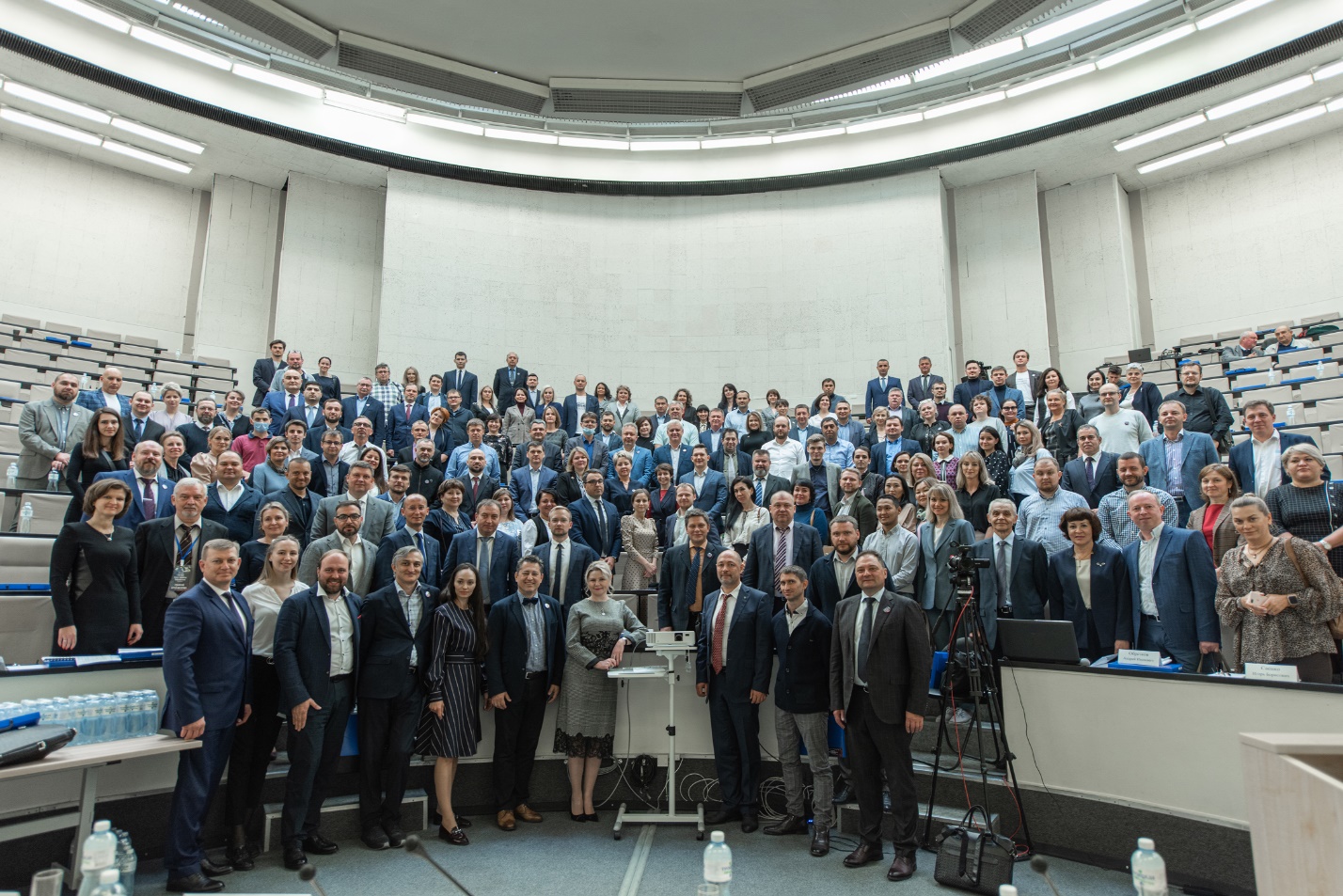 